Morning LetterDear   Case, Makayla, Jillian and Wyatt, Emma,  Haddie, and River, Good   morning!  How   are   you   today?  Welcome   to   a   new   week!Today   is   Mindful     Monday,   November 8, 2021.It   is   a   _(describe the weather)_ day  out.This   is   a   week   for   Remembrance.Our   letters   of   the   week    are   Kk  and  Ll  Our   words   for   the   week   are   like, little, love.  (can you find some letters and words you know in this letter?)You  are  the  helper  for  the day.  How  can  you  be  a  helper  at  home?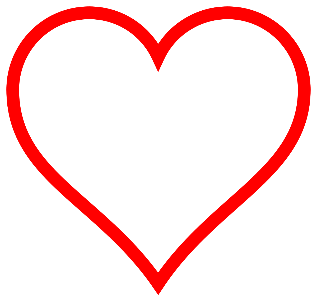 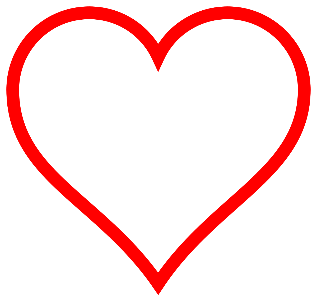 Have   a   good   day.     Love    Mrs. Craig